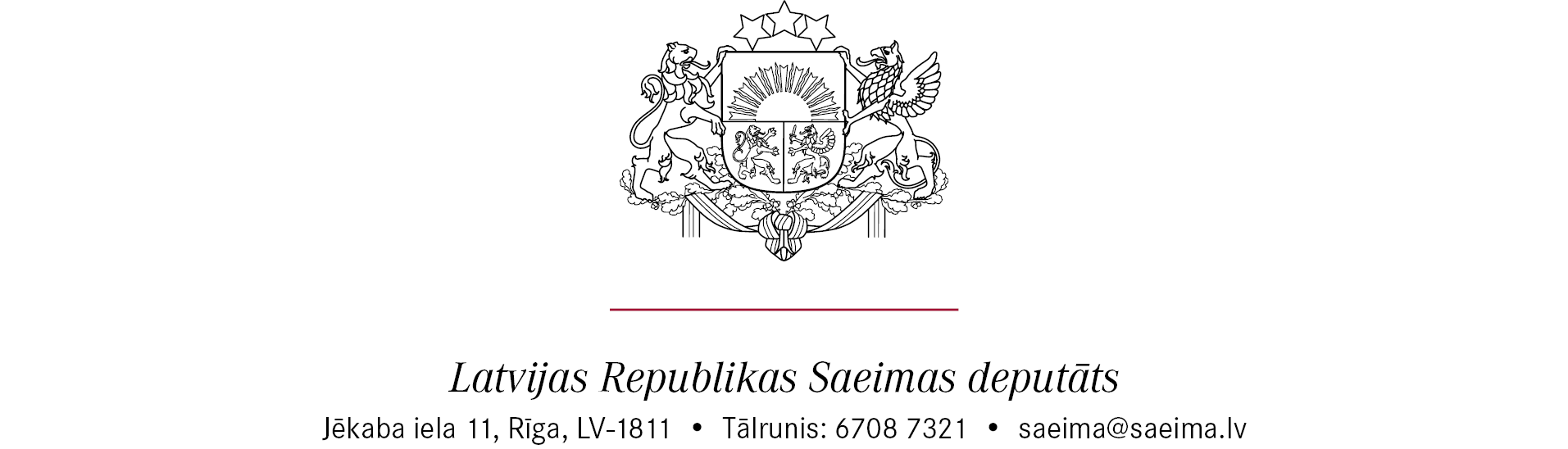 RīgāDatums skatāms laika zīmogāNr. (paraksts*)	* Šis dokuments ir elektroniski parakstīts ar drošu elektronisko parakstu un satur laika zīmogu